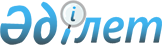 О внесении изменений и дополнений в приказ Министра внутренних дел Республики Казахстан от 28 декабря 2015 года № 1088 "Об утверждении Правил предоставления технических вспомогательных (компенсаторных) средств и специальных средств передвижения осужденным с инвалидностью, отбывающим наказание в учреждениях и находящимся под стражей"Приказ Министра здравоохранения Республики Казахстан от 29 декабря 2023 года № 949. Зарегистрирован в Министерстве юстиции Республики Казахстан 29 декабря 2023 года № 33854
      ПРИКАЗЫВАЮ:
      1. Внести в приказ Министра внутренних дел Республики Казахстан от 28 декабря 2015 года № 1088 "Об утверждении Правил предоставления технических вспомогательных (компенсаторных) средств и специальных средств передвижения осужденным с инвалидностью, отбывающим наказание в учреждениях и находящимся под стражей" (зарегистрирован в Реестре государственной регистрации нормативных правовых актов под № 13238) следующие изменения и дополнения:
      в Правилах предоставления технических вспомогательных (компенсаторных) средств и специальных средств передвижения осужденным с инвалидностью, отбывающим наказание в учреждениях и находящимся под стражей, утвержденных указанным приказом:
      пункт 1 изложить в следующей редакции:
      "1. Настоящие Правила предоставления технических вспомогательных (компенсаторных) средств и специальных средств передвижения осужденным с инвалидностью, отбывающим наказание в учреждениях и находящимся под стражей (далее – Правила), определяют порядок организации оформления и предоставления технических вспомогательных (компенсаторных) средств и специальных средств передвижения в соответствии с индивидуальной программой абилитации и реабилитации лица с инвалидностью.
      пункт 2 изложить в следующей редакции: 
      "2. В настоящих Правилах используются следующие основные понятия:
      1) специальные средства передвижения – вид технической помощи, обеспечивающей передвижение лица с инвалидностью;
      2) осужденный с инвалидностью – лицо, имеющее нарушение здоровья со стойким расстройством функций организма, обусловленное заболеваниями, увечьями (ранениями, травмами, контузиями), их последствиями, нарушениями, которое приводит к ограничению жизнедеятельности и необходимости его социальной защиты;
      3) инвалидность – степень ограничения жизнедеятельности человека вследствие нарушения здоровья со стойким расстройством функций организма;
      4) индивидуальная программа абилитации и реабилитации лица с инвалидностью (далее – индивидуальная программа) – документ, определяющий конкретные объемы, виды и сроки проведения абилитации и реабилитации лица с инвалидностью на основе его индивидуальных потребностей;
      5) технические вспомогательные (компенсаторные) средства (далее – ТСР) – протезно-ортопедические средства – средства, замещающие отсутствующие конечности или другие части тела, компенсирующие нарушенные или утраченные функции организма вследствие заболевания или повреждения здоровья;
      сурдотехнические средства – технические средства для коррекции и компенсации нарушений слуха, а также усиливающие звук средства связи и передачи информации;
      тифлотехнические средства – технические средства, направленные на коррекцию и компенсацию утраченных возможностей лиц с инвалидностью в результате нарушения зрения;
      обязательные гигиенические средства – средства, предназначенные для отправления естественных физиологических нужд и потребностей;
      6) медико-социальная экспертиза (далее – МСЭ) - оценка ограничений жизнедеятельности освидетельствуемого лица, вызванных стойким расстройством функций организма с установлением (неустановлением) инвалидности и (или) степени утраты трудоспособности, а также определение его потребностей в мерах социальной защиты.".
      пункт 3 изложить в следующей редакции:
      "3. Установление инвалидности и степени утраты трудоспособности, а также определение потребностей освидетельствуемого лица в мерах социальной защиты проводятся путем проведения МСЭ.
      МСЭ проводится территориальными подразделениями Комитета труда и социальной защиты Министерства труда и социальной защиты населения Республики Казахстан (далее – территориальные подразделения).";
      пункт 4 изложить в следующей редакции:
      "4. Основанием для проведения МСЭ является направление врачебно-консультативной комиссии медицинской организацией, расположенной в учреждении уголовно-исполнительной системы (далее – медицинская организация) с целью:
      1) первичного освидетельствования при стойких нарушениях функций организма;
      2) повторного освидетельствования (переосвидетельствования).";
      пункт 5 изложить в следующей редакции:
      "5. Медицинская организация проводит комплекс диагностических, лечебных и реабилитационных мероприятий, подтверждающих стойкое нарушение функций организма, приводящее к ограничению жизнедеятельности, обусловленное заболеваниями, последствиями травм и дефектами.";
      пункт 6 изложить в следующей редакции:
      "6. В случае установления у осужденного стойких нарушений функций организма медицинская организация формирует и представляет в территориальные подразделения по месту дислокации учреждения УИС документы на освидетельствуемое лицо в соответствии с приказом Заместителя Премьер-Министра - Министра труда и социальной защиты населения Республики Казахстан от 29 июня 2023 года №260"Об утверждении Правил проведения медико-социальной экспертизы" (зарегистрирован в Реестре государственной регистрации нормативных правовых актов под № 32922).";
      пункт 7 изложить в следующей редакции:
      "7. Медицинская организация с учетом очередного срока переосвидетельствования направляет в территориальное подразделение Комитета труда и социальной защиты по месту дислокации документы на переосвидетельствование (повторное освидетельствование) на осужденного с инвалидностью.
      Вновь прибывшие в учреждения УИС осужденные с инвалидностью подлежат переосвидетельствованию с учетом очередного срока переосвидетельствования.";
      пункт 9 изложить в следующей редакции:
      "9. При проведении МСЭ осужденного администрация учреждения УИС обеспечивает сопровождение и безопасность представителей территориальных подразделений.";
      пункт 11 изложить в следующей редакции:
      "11. Обеспечение техническими вспомогательными (компенсаторными) средствами и специальными средствами передвижения осужденных лиц с инвалидностью осуществляется в соответствии с приказами Заместителя Премьер-Министра - Министра труда и социальной защиты населения Республики Казахстан:
      1) от 30 июня 2023 года № 284 "Об утверждении Классификатора технических вспомогательных (компенсаторных) средств, специальных средств передвижения и услуг, предоставляемых лицам с инвалидностью" (зарегистрирован в Реестре государственной регистрации нормативных правовых актов под № 32984) (далее – приказ № 284);
      2) от 30 июня 2023 года № 287 "Об утверждении Правил обеспечения лиц с инвалидностью протезно-ортопедической помощью, техническими вспомогательными (компенсаторными) средствами, специальными средствами передвижения в соответствии с индивидуальной программой абилитации и реабилитации лица с инвалидностью, включая сроки их замены" (зарегистрирован в Реестре государственной регистрации нормативных правовых актов под № 32993) (далее – приказ № 287);
      Осужденные с инвалидностью наряду с приказом Министра внутренних дел Республики Казахстан от 17 ноября 2014 года № 819 "Об утверждении Правил внутреннего распорядка учреждений уголовно-исполнительной системы" (зарегистрирован в Реестре государственной регистрации нормативных правовых актов под № 9984), имеют при себе технические вспомогательные (компенсаторные) средства и специальные средства передвижения по Перечню технических вспомогательных (компенсаторных) средств и специальных средств передвижения, предоставляемых и разрешенных иметь при себе осужденным с инвалидностью, отбывающим наказание в учреждениях и находящимся под стражей, согласно приложению 1 к настоящим Правилам.";
      часть первую пункта 12 изложить в следующей редакции:
      "12. Обеспечение протезно-ортопедическими средствами всех видов и их ремонт, сурдотехническими, тифлотехническими и обязательными гигиеническими средствами, а также специальными средствами передвижения производится согласно индивидуальной программе за счет средств государственного бюджета или самого осужденного по месту отбывания наказания.";
      пункт 13 изложить в следующей редакции:
      "13. Лица с инвалидностью от трудового увечья или профессионального заболевания, полученного по вине работодателя, в том числе во время отбывания наказания, обеспечиваются протезно-ортопедической помощью, ТСР и специальными средствами передвижения согласно индивидуальной программе за счет средств работодателя в соответствии с требованиями приказа № 287.
      При прекращении деятельности работодателя - индивидуального предпринимателя или ликвидации юридического лица, а также вступления в законную силу решения суда о признании его банкротом протезно-ортопедическая помощь, ТСР и специальными средствами передвижения лицам с инвалидностью, получившим трудовое увечье или профессиональное заболевание по вине работодателя, предоставляются за счет средств государственного бюджета.";
      пункт 14 изложить в следующей редакции:
      "14. Документы по перечню, утвержденному приказом № 287 на осужденных с инвалидностью, нуждающихся в протезно-ортопедической помощи, обеспечении сурдотехническими, тифлотехническими и обязательными гигиеническими средствами, а также специальными средствами передвижения за счет средств государственного бюджета, учреждениями УИС направляются в уполномоченные органы в области социальной защиты населения местных исполнительных органов городов республиканского значения, столицы, городов областного значения и районов по месту отбывания наказания.";
      пункт 15 изложить в следующей редакции:
      "15. В соответствии с приказом № 287 поставщиком услуг по оказанию протезно-ортопедической помощи определяется необходимость вызова осужденного с инвалидностью для амбулаторного или стационарного протезирования либо выполнения заказа в его отсутствие. При необходимости выезда осужденных на вывоз вызов высылается заблаговременно, первичное стационарное протезирование осуществляется в срок не более 20 рабочих дней. 
      Вторичное стационарное протезирование осуществляется в срок не более 7 рабочих дней.";
      приложение 2 изложить в следующей редакции:
      "
      Журнал учета осужденных с инвалидностью, а также получивших технические вспомогательные (компенсаторные) средства и специальные средства передвижения
      ".
      2. Комитету уголовно-исполнительной системы Министерства внутренних дел Республики Казахстан в установленном законодательством Республики Казахстан порядке обеспечить:
      1) государственную регистрацию настоящего приказа в Министерстве юстиции Республики Казахстан;
      2) размещение настоящего приказа на интернет-ресурсе Министерства внутренних дел Республики Казахстан;
      3) в течение десяти рабочих дней после регистрации настоящего приказа представление в Юридический департамент Министерства внутренних дел Республики Казахстан сведений об исполнении мероприятий, предусмотренных подпунктами 1) и 2) настоящего пункта.
      3. Контроль за исполнением настоящего приказа возложить на курирующего заместителя Министра внутренних дел Республики Казахстан.
      4. Настоящий приказ вводится в действие по истечении десяти календарных дней после дня его первого официального опубликования.
					© 2012. РГП на ПХВ «Институт законодательства и правовой информации Республики Казахстан» Министерства юстиции Республики Казахстан
				Приложение 2
к Правилам предоставления
технических вспомогательных
(компенсаторных) средств и
специальных средств передвижения
осужденным с инвалидностью,
отбывающим наказание в учреждениях
и находящимся под стражей
І№
Фамилиия, имя, отчество (при его наличии)
Учреждение
Наличие группы инвалидности, причина инвалидности
Дата присвоения и срок инвалидности
Дата переосвидетельствования
Мероприятия согласно
индивидуальной программе
Обеспечение техническими вспомогательными (компенсаторными) средствами и специальными средствами передвижения
      Министр внутренних делРеспублики Казахстан 

Е. Саденов

      "СОГЛАСОВАН"Министерство трудаи социальной защиты населенияРеспублики Казахстан" "___________ 2023 года

      "СОГЛАСОВАН"Министерство здравоохраненияРеспублики Казахстан" "___________ 2023 года
